Los salones de Parísy las mujeres de la Revolución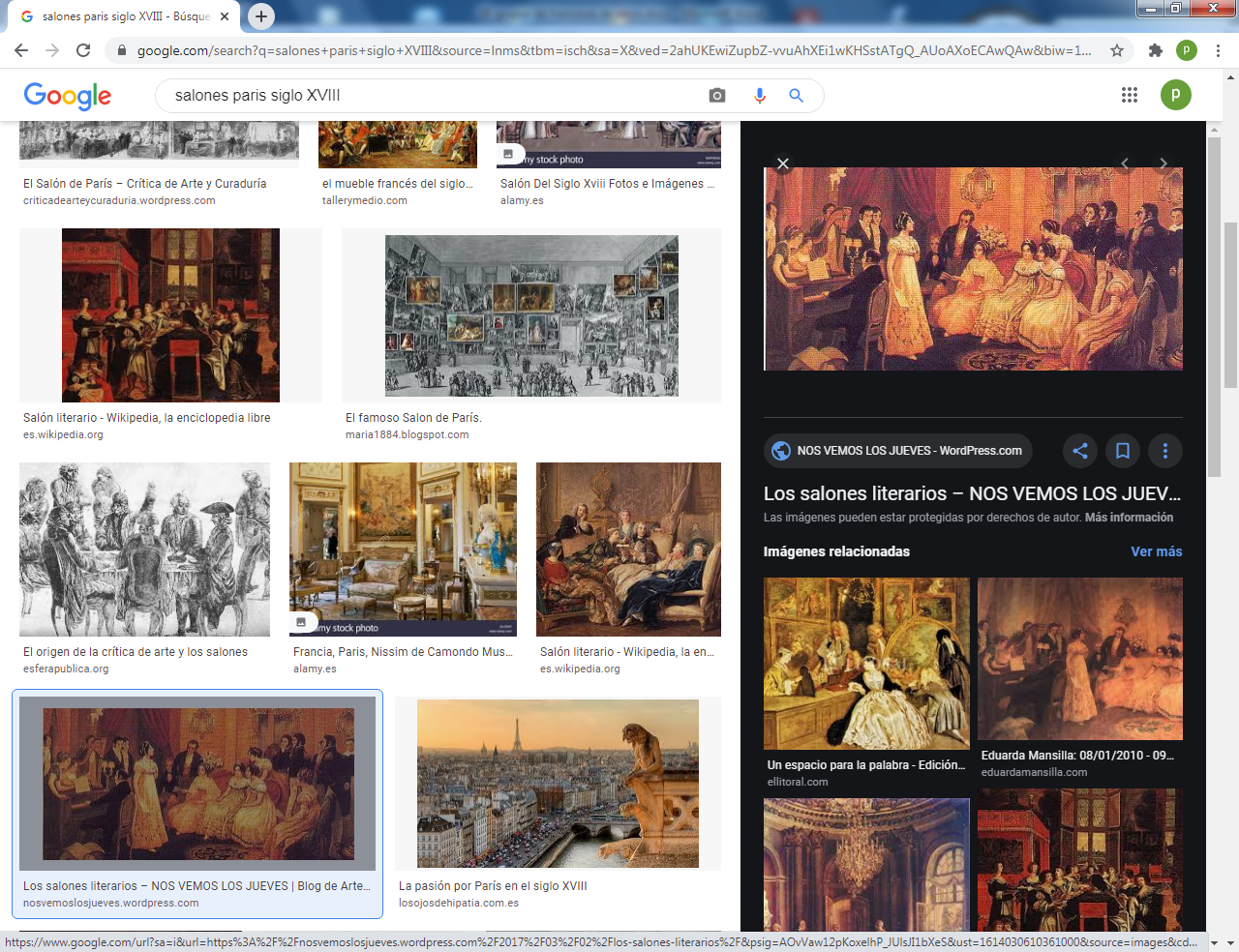    A lo largo del siglo XVIII se pusieron de moda los salones literarios en ls diversas capitales y ciudades de Europa. Un salón literario era un lugar cómo y atractivo donde se invitaba a tener una reunión celebrada en la residencia de un anfitrión o anfitriona, de quien tomaba el nombre; su finalidad era disfrutar de compañía amena, refinar el gusto además de ampliar conocimientos mediante la conversación y la lectura, para lo que a menudo se seguía deliberadamente la definición de los fines de la poesía del poeta clásico Horacio: «agradar y educar» («aut delectare aut prodesse est»).    El término «salón literario» suele asociarse a las reuniones literarias y filosóficas  francesas de los siglos XVII y XVIII, aunque su práctica pervive hasta hoy en todo el mundo. Sus anfitriones solían ser mujeres amantes de la cultura, llamadas por ello  salonnières.     Francia destacó en esta original forma de fomentar encuentros informales de personas distinguidas, impulsado el hábito por la influencia de los promotores de escritos literarios y científicos. Y fueron las mujeres de alta categoría social las que más sobresalieron en esa forma de relacionarse.    Figuras que destacaron en las tertulias, lo que quiere decir en la oferta de sus residencia fueron las que recogemos en este bloque de modelos sociales de diverso tipo.   1   Mujeres de salón.  En busca de prestigio y de exhibición fueron las más decididas a exponer sus ideas las siguientes:   Luisa Benedicta de Borbón, intrigadora y de una vida ajetreada, destacó en la política y en las artes. Mantuvo el primer salón literario muy popular en el Hôtel du Maine así como en el Château de Sceau. Audaz y y atrevida se vio obligad a casarse un hijo bastardo de Luis XIV. Dotados con los bienes manejados por el esposo abrió la costumbre al comienzo del siglo XVIII de ofrecer tertulias y comentarios      Elisabeth d`Houdetot  fue una condesa  de quien se enamoró Rousseau, sin ser nunca correspondido por ella.  Louise Florence dÉpinay  la querida temporal de Roausseau fue mujer cautivadora y buena escritora que hizo de su salón un fecundo punto de encetnro .  También  Mary de Vichy  amiga de toos los principales enciclopedista y muy conocida por su vida  viciosa y amoroosa, la cual no le quito atractivo cultural de los que acudían a su salón a conocer  la marcha de la famosa Enciclopedia. Tuvo como competencia de su salon doméstico a  Madame Geoffrin, quien organzó otro  salón en Paris que hizo ruido en la clase noble de la entonces ruidosa capital de Europa.      Anne-Catherine Helvétius caprichosa mujer y atractiva comentadora de noticias y de relaciones. Defensora de los salones y de los gatos, era de  Lorena, pero fue en Paris donde alcanzo importante prestigio social. Y tambieén la arrolladora Claudines  Guerin de Tencen llena de cualidades personal, pero abierta a toda la clase intelectual de París    2. Otro grupo de mujeres hábiles. Fueron promotoras de una cultura artística y literaria fueron las que aprovecharon la vida de los salones para perfilar y dar a conocer sus escritos. También las mujeres actuaron como filósofas y escritoras políticas con fuerte resonancia social.       Albertina Necker de Saussure  desde Suiza en Ginebra se presento en su salón  con originales planteamiento, que la presentaron como gran defensora de los derechos de la mujer.  Y en sus obras sobre la educación femenina hizo caer en la cuenta de que. sin educación, la mujer no peude ser libre. Y la educación implica entrar en todas las ciencias y en todos los idiomas posibles. Tal vez el salon más ordenado fue el de Anne-Thérèse de Marguenat  Marquesa de Lambert que durigio un salu ordenado por dios para hombres y para señoras, haciendo de su obra un lugar de educación sistemática y muy estudiada .    Interesante también es la artista modeladora de figuras Marie Tussaud que resaltó la gran capacidad de l mujer para las artes, por su gran capacidad de observación. Y especial interés en el mismo camino demostró  Rosa Bertin  grabadora  artista y experta en modas femeninas y masculinas, cualidad que trato de simular en los días revolucionarios por los servicios estéticos que ella habia realizado para el rrina y para la nobleza.     Mujer especial Germainne-Louise Necker escritora, filósofa, política y defensora de la revolución tertuliana  y luego del gole de gobierno de Napoleón, con especiales relaciones con él y con su entorno cortesano una vez que se consolidó el nuevo gobierno post.revolucionario     Olympe de Gouges fue la escritora politica y experta en derecho. Prepatró y publico con cierto escándalo un tratado de los derecho de la mujer, en donde reclama la igualdad, la libertad y solidaridad entre ella. Especia lucho tovo contra los esclavistas y reclamo, y consigio que Fracia declarara la librrtad de todos los esclavo de sus colonias.  3 Un serie de mujeres  de la nobleza. En Francia, y en otros países, sufrieron la poca consideración qu la mujer represetaba todavía en al sociedades, a pesar de ser imprescindible paras los varones y  para las familia.    Se peuede empezar por la reina  Maria Antonieta, reina guillotinada con toda cruelda, a pesar de ser austriaca y tener por unico delito ser esposa del rey Luis XVI.  Una de las damas de la corte Juana Luisse Campan se salvó de la guillotina, pero tuvo el riesgo de muerte por haber sido compañera y confidente de la reina. Y siguio luego de la muerte de la reina con el cuidado y la educación de sus tres hijos.      La que no se salvó y murio en la diabólica máquina del médito Guillotin fue Madame Jeane Marie Roland cuyas ideas críticas contra los excesos de la reovolución terminaron llevándola al caldaldso diciendo alli la última frase de su vida liberal:  " Oh libertad cuantos crimenes se hacen en tu nombre"     Peronas de l tiempos napoleónico, en otros ordn de cosas sufrieron los excesoss del vencedor de la reolucio Napoleon bomnparte, la mujer con la que se casó y  luego despodio por darle hijos masculinos. Tal fue el caso de  Josefine Bonaparte esposa del Emperador. Y desconcierto especial sufrió la madre del genio de las guerras  Maria Leticia Remolino, que vio como varios de sus hijos eran situados como reyes de las naciones dominadas, pero que eso no podía llegar a situación muy lejos. Mujer serena y paciente, acompañó a Napoleon cuando fue desterrado y vivió con él. Después del segundo destierro ella se retiró a Roma, pues nunca se consideró francesa.       4  El arte aprovechos los salones Varias mujeres  artistas llenaros sus dia con el trabajo y el estudio y no necesitaron los salones de cultura yde convivencia clásicos de  la mujeres citadas francesas.  La pintora Anne Vallayer, de Coster  tuvo un gran sentido y sus cuadros fueron muy cotizados en  Paris, donde se vio obligada a tener tambien su salon de arte  don exhibio sus cuadros dearte, más de 400 sólo de flores, que fue su especialidad.     Más resonancia social tuvo la cientifica Emilia Châtelet o Chastellet, excelente e serena incansable matemática y fisica de Paris. Su libros y experimentos de fisica netwoniana y de ciencia la dieron prestigio social    5 Otros tipos de arte fue el de la caridad con los necesitados. Santa Juana Delanoue   fundadora de la ciudad Samour  y Hermas de Santa Ana para atender a  pobres y huerfanos   Y la Beata Marie Louise Trichet  que a comienzos de siglo, unida a San Luis Grignon de Monfort,  para la obra de las Hermans de la Divina Sabiduría, que entre ambos  organizaron  representaron en el siglo de las luces lo que las obras de caridad representan en la sociedad    La idea y el estilo de los salones, que posteriormente se llamarían academias recogiendo el término griego de Platón o el de Escuela prefiriendo el romano se extendió por toda Europa.En Inglaterra hubo salones como el del barón Lord Holland, Henry Richard Vassal Fox y su esposa Elizabeth Vassal.En Alemania, los más famosos tenían anfitrionas judías, como Henriette Herz y Rahel Varnhagen.  El Imperio austrohúngaro el aristocrático en Viena el de Wilhelmine von Sagan, la duquesa de Sagan, nacida en Letonia. Wilhelmine, fue la amante del todopoderoso Klemens von Metternich.En Grecia fue famoso el de Alexandra Mavrokordatou en el siglo XVII.En Italia había tradición; ya la cortesana Tullia Aragona presidía un salón en el siglo XVI, y Giovanna Dandolo se convirtió en mecenas y reunió a artistas en su entorno.  Pioneras fueron la abdicada Reina Cristina de Suecia y la princesa Colonna, Marie Anne Mancini, que rivalizaron como anfitrionas de salones en la Roma del siglo XVII. En el siglo XVIII, Aurora Sanseverino recibió a pensadores, poetas, artistas y músicos   En Polonia, la duquesa Sieniawska presidió su salón a finales del siglo XVII, y la institución floreció en el siglo siguiente.    En la Siria Otomana, Maryana Marrash sobresalía en la ciudad de Alepo a causa de los que organizaba en su casa, a fines del siglo XIX y comienzos del XX.    En Suecia, Hedvig Charlotta Nordenflycht y Malla Silfverstolpe fueron anfitrionas de salones en los siglos XVIII y XIX, respectivamente.  En España, la Duquesa de Alba y la Marquesa de Santa Cruz presidieron dos salones a finales del siglo XVIII.     En Cádiz, estaba el de la vasco-irlandesa Francisca Javiera Ruiz de Larrea y Aherán, que vivió la mayor parte de su vida en Chiclana de la Frontera, siendo la Impulsora de una de las más famosas tertulias románticas del Cádiz de las Cortes de 1812. Fue la madre de la escritora romántica Cecilia Böhl de Faber y Ruiz de Larrea, alias «Fernán Caballero   Los salones españoles empezaron a ser replicados también en algunas de sus colonias de América, siendo quizá uno de los más influyentes el de Manuela Cañizares en Quito, que ofrecía tertulias para hombres y mujeres en la que era conocida simplemente como la casa del Sagrario. 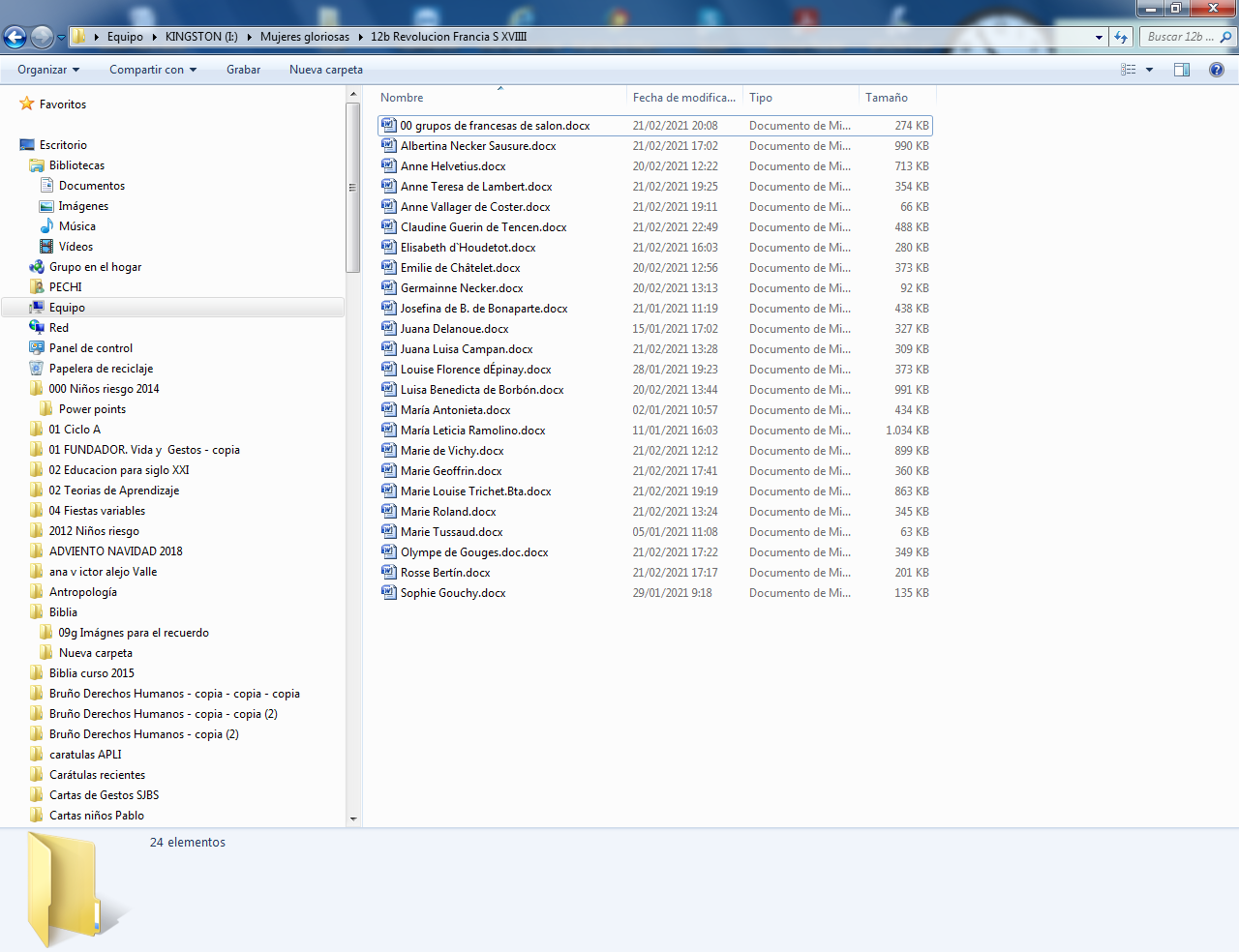 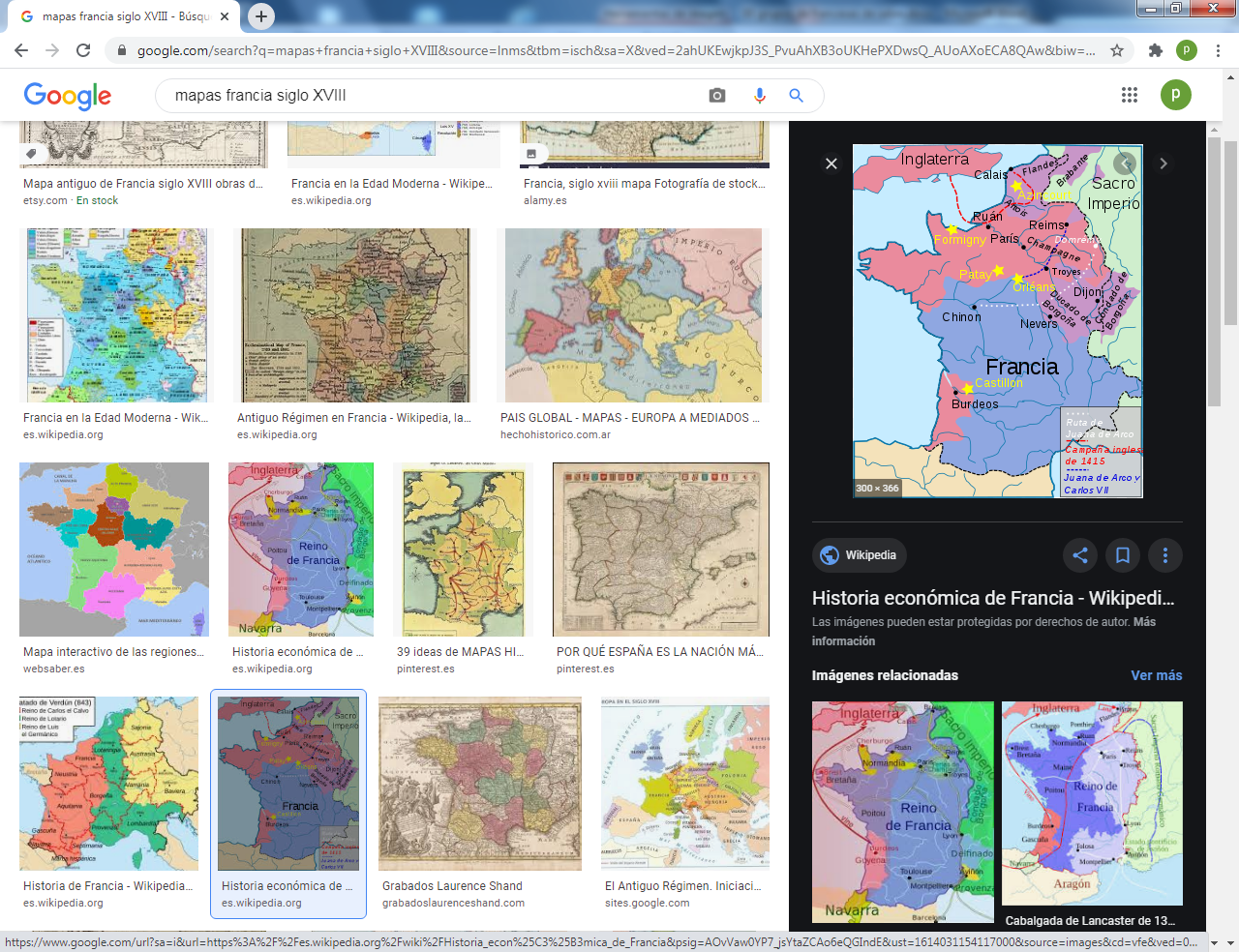 